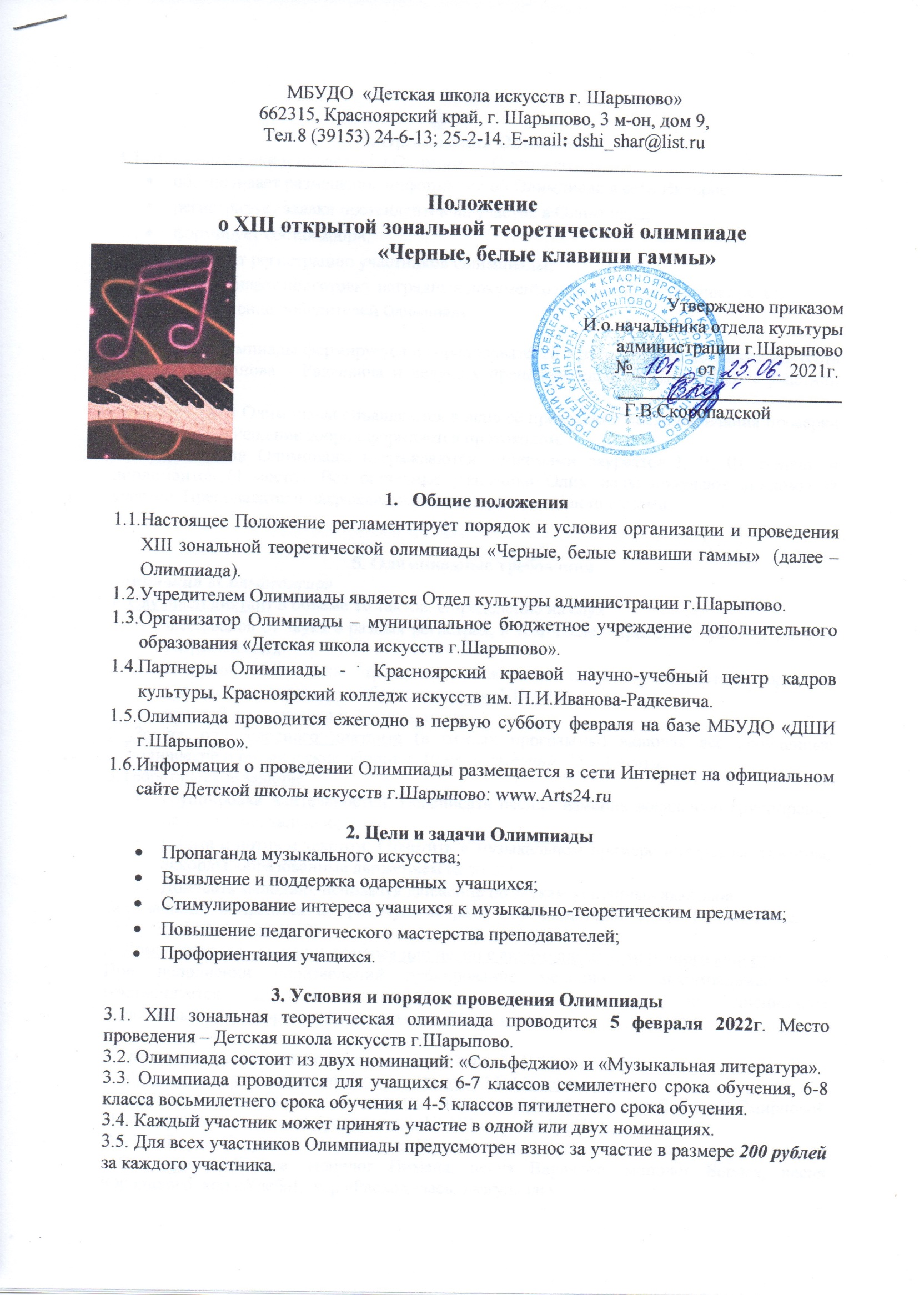 4. Организация Олимпиады4.1. Для подготовки и проведения Олимпиады Организатор:обеспечивает размещение информации об Олимпиаде в сети Интернет;регистрирует заявки претендентов на участие в Олимпиаде;формирует состав жюри;проводит регистрацию участников Олимпиады;обеспечивает подготовку наградных документов победителям, осуществляет награждение победителей Олимпиады; 4.2. Жюри Олимпиады формируется из преподавателей Красноярского колледжа искусств имени П.И.Иванова – Радкевича и ведущих преподавателей ДМШ и ДШИ - участниц Олимпиады. 4.3. Результаты Олимпиады объявляются в день её проведения после окончания проверки и обсуждения. Решение жюри оформляется протоколом. 4.4. Победители Олимпиады награждаются дипломами лауреатов I, II, III степени и дипломантов (4 место). Все остальные участники Олимпиады получают дипломы за участие. Преподаватели награждаются благодарственными письмами.5. Олимпиадные требованияноминация «Сольфеджио»1. Слуховой диктант в объеме 10 тактов. Определение на слух:интервалов от звука в разных регистрах, в том числе – тритонов,  ув.2   и ум. 7 (с разрешением);аккордов: все виды трезвучий, мажорные и минорные секстаккорды и квартсекстаккорды, Д7 с обращением, ум. VII7, II7;ладов: 3 вида мажора и 3 вида минора.2. Запись одноголосного диктанта (в рамках программы) включая все пройденные мелодические и ритмические обороты. 10 проигрываний, 25-30 минут.3.Теоретическое задание:группировка длительностей. Переписать песню, изменив вокальную группировку на инструментальную;работа с нотным текстом. Отметить в музыкальном примере интервалы, тритоны, аккорды, образованные движением мелодии.Дописать мелодию, используя движение по звукам указанных аккордов.Все задания опираются на рабочую тетрадь Г.Ф.Калининой 6 кл. (с. 16 №9,с. 19 №10,11,с.27 №9, с.28 №10)3. Домашнее задание: пение романса или песни с аккомпанементом (одного куплета). При исполнении произведений дублирование мелодии в аккомпанементе не рекомендуется. Допускается исполнение на инструментах по дисциплине «Специальность»: фортепиано, аккордеон, баян, гитара.  номинация «Музыкальная литература». Тема: М.П.Мусоргский1. Музыкальная викторина по произведениям  М.П.МусоргскогоСписок произведений для викторины (нотные примеры из учебника Э.Смирновой «Русская музыкальная литература» для VI-VII классов ДМШ.): Опера «Борис Годунов»: вступление, хор «На кого ты нас покидаешь», хор «Уж как на небе», ариозо Бориса, монолог Пимена, песня Варлаама, монолог Бориса, песня Юродивого, хор «Хлеба!,  хор «Расходилась, разгулялась».Сюита «Картинки с выставки»: «Прогулка», «Старый замок», «Быдло», «Балет невылупившихся птенцов», «Избушка на курьих ножках», «Богатырские ворота».Песни: «Колыбельная Черёмушке», «Сиротка», «Озорник».2.Тест в объеме 10 вопросов на знание:Биографических сведений о М.П.Мусоргском;Оперы «Борис Годунов»;Сюиты «Картинки с выставки»;Песен.Все задания разрабатываются преподавателями Красноярского колледжа искусств имени П.И.Иванова-Радкевича в рамках объема требований по учебнику Смирнова Э.С. «Русская музыкальная литература». 6. Оформление заявки6.1. Заявки на участие принимаются до 28 января 2022 года в электронном виде на e-mail: dshi_shar@list.ru. Тел. для справок: 8 (39153) 24-6-13 (директор); 24-8-55  (специалисты).6.2. Форма заявкиНаименование образовательного учреждения;Полный адрес школы, телефон, e-mail;Имя и фамилия учащегося (полностью), дата рождения;Класс (срок обучения), специальность;Номинация;Ф.И.О. преподавателя; Подпись руководителя учреждения.